הפקולטה להנדסת תעשייה וניהולחברי הסגל האקדמילימודי הסמכההפקולטה מקיימת שתי תוכניות לימודים לתואר ראשון:הנדסת תעשייה וניהול (ארבע-שנתי) והנדסת מערכות מידע  (ארבע-שנתי) . הנדסת תעשייה וניהול (ארבע-שנתי)הנדסת תעשייה הוא מקצוע העוסק בתיכון, יישום ושיפור של מערכות משולבות הכוללות משאבים שונים: בני אדם, חומרים, ציוד, מתקנים, מידע, טכנולוגיה ואנרגיה. המקצוע נשען על ידע בתחומי המתמטיקה, פיזיקה, מערכות ופעולתן, כלכלה, איכות, ניהול ובטכנולוגית המידע וכן ידע בנושא עקרונות ושיטות התיכון של תהליכים ארגוניים, ניתוחם ויישומם תוך כדי שילוב בני אדם במערכות ייצור ובמערכות שירותים.תפקידם של מהנדסי התעשייה הוא לשלב את המשאבים השונים בהם נעשה שימוש כדי להביא למערכות יעילות אשר ימלאו אחר דרישות הצרכנים. המאפיינים הייחודיים למהנדס תעשייה כוללים: טיפול במערכות המשלבות בני אדם כולל מערכות ארגוניות; שימוש רב במידע ובטכנולוגיות מידע; התפתחות מקצועית מתמדת בסביבה משתנה של ידע וטכנולוגיה; והקפדה על אתיקה מקצועית וגילוי אחריות מקצועית.במסגרת התכנית בהנדסת תעשייה וניהול, הסטודנט בוחר באחת משתי מגמות ראשיות (majors) – הנדסת מערכות ייצור ושירות, והנדסת מערכות מידע עסקיות. המגמה הראשית תירשם בתעודת הציונים של הסטודנט עם סיום התואר. התוכנית מקנה את התואר "מוסמך למדעים בהנדסת תעשייה וניהול".הנדסת מערכות מידע (ארבע-שנתי)מהנדסי מערכות מידע עוסקים בדרישות המידע של הארגון. תפקידם כולל תכנון ובניה של מערכות מידע ממוחשבות, ניתוח מידע, ניתוח מערכות מורכבות וחקר ביצועים. בוגרי המסלול בקיאים בהיבטים הטכנולוגיים של מערכות מידע ממוחשבות, והידע שלהם במודלים כמותיים וסטטיסטיקה מאפשר זיהוי פתרונות אופטימליים של מערכות, ובחינת הצלחה של פתרונות קיימים. המסלול מאפשר התמקדות בתחומים הבאים: מערכות מידע באינטרנט, מערכות מידע מבוזרות, אבטחת מידע, היסק ולמידה חישובית, חקר ביצועים ותורת המשחקים.תוכנית הלימודים בהנדסת מערכות מידע משותפת עם הפקולטה למדעי המחשב.התוכנית מקנה את התואר "מוסמך למדעים בהנדסת מערכות מידע".לימודים לקראת תואר ראשון נוסף הכולל תעודת הוראהבמקביל ללימודים לקראת תואר ראשון בפקולטה, קיימת אפשרות ללימודי תואר ראשון נוסף (הכולל תעודת הוראה) במחלקה המחלקה לחינוך למדע וטכנולוגיה. לימודי התואר הראשון הנוסף הם באחת משבע מגמות ההתמחות הבאות: הוראת מתמטיקה, הוראת פיסיקה, הוראת כימיה, הוראת ביולוגיה, הוראת מדעי המחשב, הוראת טכנולוגיה-מכונות, הוראת אלקטרוניקה-חשמל.משרד החינוך מעניק למקבלי תואר זה רשיון הוראה בבתי ספר על יסודיים בתחום ההתמחות. על לימודים אלה חלות כל התקנות הטכניוניות לגבי תואר ראשון נוסף. פרטים בפרק "המחלקה לחינוך למדע וטכנולוגיה"לימודים לתארים מתקדמים הפקולטה להנדסת תעשייה וניהול מקיימת מגוון תוכניות לימודים לתארים מתקדמים (מגיסטר ודוקטורט) בנושאים הבאים:מגיסטר למדעים  ו- Ph.Dהנדסת תעשייה כלכלה חקר ביצועים וניתוח מערכותסטטיסטיקהמדעי ההתנהגותהנדסת ניהול מידעמגיסטר ללא מחקרמגיסטר להנדסה (ME) בהנדסת תעשייה מגיסטר במינהל עסקים (MBA) עם דגש על חברות עתירות טכנולוגיהמגיסטר לכלכלה לימודי הסמכהתוכניות הלימודים כוללות מקצועות חובה כלל-טכניוניים, מקצועות חובה פקולטיים (בהתאם למגמה הראשית הנבחרת בתכניות להנדסת תעשייה וניהול) ומקצועות בחירה. הסמסטרים הראשונים מוקדשים בעיקרם למקצועות החובה והחל מהסמסטר השלישי או הרביעי בוחרים הסטודנטים במקצועות בהתאם למגמה הראשית, המשנית והבחירה החופשית. בסמסטרים מתקדמים יותר, עוסקים הסטודנטים גם בביצוע פרוייקטים מעשיים בהנחיית חברי הסגל האקדמי של הפקולטה או אנשי מקצוע בכירים העוסקים במקצוע הלכה למעשה. בפרוייקטים אלה נחשפים הסטודנטים לבעיות הנדסיות, כלכליות וארגוניות שוטפות. מקצועות החובה כוללים מקצועות יסוד טכניוניים, ומקצועות פקולטיים הדרושים להכשרה הרלוונטית לתואר הנלמד. בין מקצועות החובה הפקולטיים נמצאים מקצועות מהשטחים הבאים: הנדסת תעשייה, כלכלה, חקר ביצועים, סטטיסטיקה, מדעי התנהגות, מערכות מידע, שווק ואסטרטגיה.מקצועות הבחירה הפקולטיים מחולקים בין המגמות הראשיות ובין רשימות הבחירה המאפיינים את תחומי העיסוק והמחקר בפקולטה. חלק ממקצועות הבחירה הפקולטיים משותפים ללימודי הסמכה וללימודים לתארים מתקדמים, אלו מקצועות שמספריהם מתחילים בספרות 096 או 097. בתוכנית בהנדסת תעשייה וניהול בלבד, קיימות שתי מגמות התמחות ראשיות – הנדסת מערכות ייצור ושירות והנדסת מערכות מידע עסקיות. על הסטודנט לבחור באחת מהן. תאור התמחויות (מגמות ראשיות /(מקצועות בחירה) המגמות הראשיות1. הנדסת מערכות ייצור ושירות  מקצועות הבחירה ברשימה זו דנים בהיבטים השונים של תכנון ותפעול מע' ייצור ושירות.  היבטים אלו כוללים מיקום ומערך של מתקנים, ניהול מלאי, שיבוץ, תכנון וניהול פרוייקטים, ארגונומיה והיבטים ביו-מכניים והאינטגרציה של היבטים אלו. הרשימה כוללת בנוסף נושאים הקשורים לתחום של העברת מוצרים משלב התיכון לשלב הייצור ובהם קביעת תהליכי העיבוד האופטימליים, ניתוב מוצרים או לקוחות הזקוקים לשירות בין תחנות העבודה, וקביעת תקנים.ברשימה נכללים גם מקצועות בהנדסת גורמי אנוש ובטיחות המדגישים את ניתוח האינטראקציה שבין המפעיל והמערכת ועוסקים בתהליכי עיבוד מידע ע"י מערכת התפיסה החזותית האנושית. הקורסים דנים בחשיבותם היחסית של תהליכים מונחי נתונים ותהליכים מונחי מושגים ובאופן שמירת המידע בזכרון החושי ובזכרון לטווח קצר.2. הנדסת מערכות מידע עסקיות  המקצועות ברשימה זו עוסקים בטכנולוגיות הכרוכות בהקמה, בתחזוקה ובתפעול של מערכות מידע וביישומיהם בחיי המעשה. מושמים דגשים על חידושים בטכנולוגית התוכנה כגון תכנון מונחה עצמים, שפות מתקדמות ומנשקי אדם ומכונה גרפיים. קורסים בארגון מסדי נתונים משלבים טכנולוגיות שונות ובפרט בינה מלאכותית. הבעיות המתעוררות מהשימוש הנרחב במערכות מידע מבוזרות מטופלות בקורסי התקשורת ומסדי הנתונים.בתחום הישומים מפגישה הרשימה את הסטודנטים עם הבעיות הכרוכות בהערכה ובחירה של מערכות מידע, ובניתוח שווקי תוכנה וחומרה. הבעיות הכרוכות בניהול ובקרה של מערכות מידע ובפרט מערכות מבוזרות מוצגות במגוון קורסים. יישומים חדישים ובכללם יישומים של מערכות מומחה בייצור מוצגים במסגרת הקורסים ברשימה.  הערה: בתחילת סמסטר חמישי כל סטודנט חייב לבחור מגמה ראשית. הבחירה נעשית באמצעות רישום לאחד  ה"מקצועות" 320091, 320092.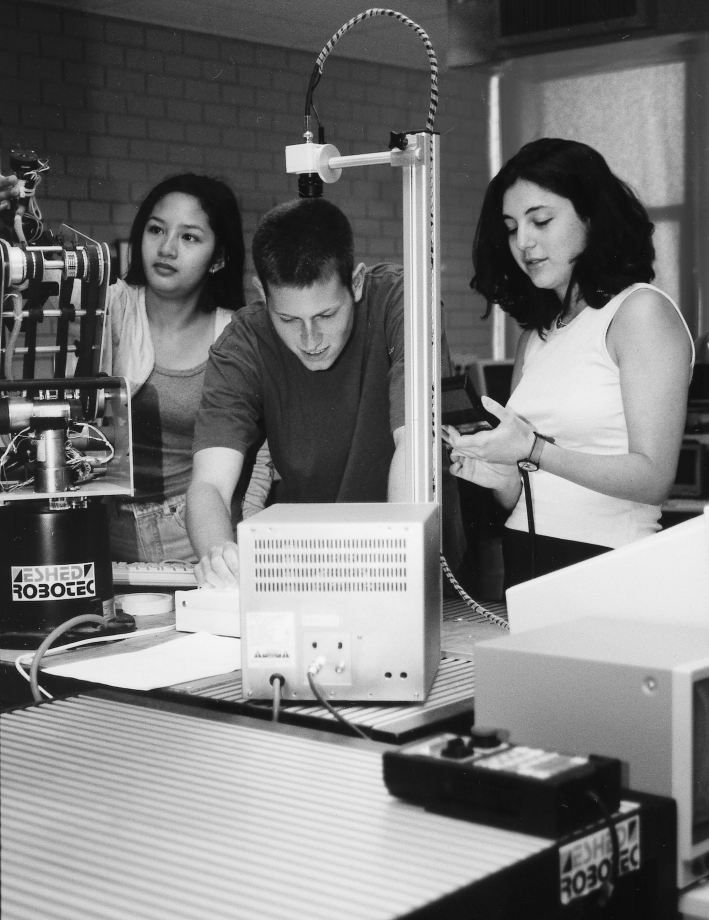 א.  תוכנית הלימודים בהנדסת תעשייה וניהולעל מנת להשלים את התואר יש לצבור 155 נקודות לפי הפירוט הבא:* מתוכן 5 נק' פרויקט תכן. ** נקודות העשרה- קורסים מתוך תוכנית ההעשרה של המל"ג, המשתנים ומפורסמים בכל סמסטר. כל קורס 2 נק'.*** נקודות בחירה חופשית- קורסים מהפקולטה ללימודים הומניסטיים ואומנויות, קורסי ספורט, קורסים מהפקולטות השונות.**** סטודנטים אשר לקוחים חלק בנבחרות הספורט בטכניון, מקהלת או תזמורת הטכניון, מחויבים בצבירת חלק מנקודות ההעשרה, לפי מספר הנקודות שצברו בנבחרת/מקהלה/ תזמורת. הקלה זו מותנית בהשתתפות בתחרויות וייצוג של הטכניון.מקצועות החובה - השיבוץ המומלץ לפי סמסטריםה'-הרצאה, ת'-תרגיל, מ'-מעבדה, ע"ב-עבודות בית, נק'-נקודותסמסטרים 1 ו- 2 חופפים לשתי המגמות  ולמתקבלי חורף ואביבחובה לקחת מקצוע זה באחד משני הסמסטרים הראשונים    ללימודים.**  חובה ללמוד קורס זה   תוך 4 הסמסטרים הראשונים.מגמה ראשית –הנדסת  מערכות ייצור ושירות#  מקצוע השייך למגמה הראשיתמגמה ראשית - הנדסת מערכות מידע עסקיות#  מקצוע השייך למגמה הראשית * קורס אחד או יותר בהיקף כולל של 3 נק' ומעלה מהרשימה הבאה (נקודות שיילקחו מרשימה זו  מעל  ל- 3 נק'  ייחשבו  כנקודות בחירה חופשית).מקצועות בחירה פקולטיתלהשלמת התואר בהנדסת תעשייה וניהול יש לבחור 12.5 נקודות מתוך המקצועות הפקולטיים, המחולקים לרשימות. סטודנט יכול לצבור את 12.5 הנקודות באופן חופשי מכל המקצועות המפורטים בהמשך או המופיעים במגמות הראשיות. מקצועות הבחירה יוצעו בכל סמסטר בהתאם לביקוש ולזמינות משאבי הוראה מתאימים. מקצועות בחירה פקולטית (שאינם כלולים במגמות הראשיות). מערכות מידעחקר ביצועים וניתוח מערכות  סטטיסטיקהכלכלה  הנדסה פיננסית התנהגות ארגונית וניהול משאבי אנושניהול איכות ואמינות  תואר נוסף בכלכלה וניהולתנאים לקבלת תואר נוסף בכלכלה לסטודנטים  בתוכנית להנדסת תעשייה וניהולעל מנת לקבל תואר נוסף בכלכלה על הסטודנטים  למלא את התנאים הבאים:הבקשה תידון רק לאחר שהסטודנט יצבור 72 נקודות לפחות וממוצע מצטבר של 80 לפחות.להשלים את דרישות התוכנית בהנדסת תעשייה וניהול  במלואן (כולל התמחות באחת המגמות הראשיות) בהיקף של 155 נקודות.ראה תקנה 3.2.2תנאים לקבלת תואר נוסף בכלכלה וניהול  לסטודנטים  בתוכניות מדעיות והנדסיות אחרות על מנת לקבל תואר נוסף בכלכלה על הסטודנטים למלא את התנאים הבאים:להשלים את דרישות התוכנית הראשית בפקולטת האם שלהם במלואן.הבקשה תידון רק לאחר שהסטודנט יצבור 72 נקודות לפחות וממוצע מצטבר של 80 לפחות.ראה תקנה 3.2.2מגמת התמחות משנית ביזמות הסביבה העסקית הדינמית יוצרת הזדמנויות הולכות וגדלות לחברות הזנק (Start-Up) שמקימים יזמים טכנולוגיים. ניתן לזהות קווים מנחים עיקריים בתהליך שעובר היזם מהרעיון ועד מימושו.  מטרת הלימודים במגמה היא להכיר את התהליך, תוך מתן דגש על סוגיות המפתח להצלחה, ולעורר את הלומדים לבחון את האפשרות להפוך רעיונות טכנולוגיים למוצרים מבוקשים. גולת הכותרת של הלימודים במגמה – הכנת תכנית למסחור טכנולוגיה. המגמה פתוחה לסטודנטים בלימודי הסמכה בפקולטה החל מסמסטר 5 ללימודים.מגמת ההתמחות מכילה ארבעה קורסים.על מנת להשלים את המגמה יש ללמוד סל מקצועות שיפורט להלן בהיקף כולל של לפחות 9.5 נק' כאשר 4 נקודות מהן ייחשבו כמקצועות בחירה חופשיים  ו- 5.5 נוספות יהיו נק' אותן ייקח הסטודנט מעבר למכסת הנק' הנדרשת לתואר (למשל, אלו שרשומים לתכנית בה נדרשות 155.5 נק' זכות יצטרכו ללמוד לפחות  161 נק').המעקב והבקרה אחרי הרישום למגמה והשלמת הדרישות בה יהיו באחריות מזכירות לימודי הסמכה של הפקולטה בה לומד הסטודנט. לסטודנט  שמסיים את ההתמחות תוענק תעודה חתומה על ידי דיקן לימודי הסמכה המאשרת כי השלים בהצלחה את המגמה המשנית. להלן ארבעת הקורסים המרכיבים את תוכנית ההתמחות המשנית:פרויקט ביזמות: הכנת תוכנית עסקית מלאה למסחור טכנולוגיה (094815) - 3 נ"זשימו לב: שלושת הקורסים הבאים מהווים קדם לפרויקט:א. שיווק למיזמים טכנולוגים (094816)- 2 נ"זב. היבטים משפטיים ופיננסים ביזמות טכנולוגית (094814) - 2.5 נ"זג. קורס אחד מבין רשימת מקצועות הבחירה להתמחות, אשר יוצעו בהדרגה על ידי יחידות אקדמיות שונות.בשלב הראשון מוצעים המקצועות הבאים:יזמות בהנדסת אלקטרוניקה, מחשבים ותקשורת (045000)  2 נ"ז יזמות בביוטכנולוגיה (066525) 2.5 נ"זיזמות ופיתוח טכנולוגיות רפואיות (276004)  2 נ"זניהול חדשנות בארגונים (096817) 2 נ"זיזמות חברתית (096807) 3.5 נ"זתקשורת המדע (216117) 2.5 נ"זפרויקט שנתי בהנדסת תוכנה – שלב א' (234311) 3נ"זיזמות בהנדסה ביורפואית (336543) 2נ"זחדשנות פתוחה בהנדסה כימית (056393) 2 נ"זיזמות וקניין רוחני (096815) 3 נ"זתוכנית לימודים בהנדסת מערכות מידעמטרת התוכנית להנדסת מערכות מידע היא להוות מסגרת לימודית לתואר ראשון, אשר מכשירה בוגרים ששטח התמחותם הוא תכנון ובניה של מערכות מידע, ניתוח מידע, ניתוח מערכות מורכבות וחקר ביצועים. התכנית מאפשרת תת-התמחות במערכות מידע באינטרנט, מערכות מידע מבוזרות, אבטחת מידע, היסק ולמידה חישובית, וחקר ביצועים ותורת המשחקים.התוכנית פועלת כמסגרת לימודית משותפת לפקולטה להנדסת תעשייה וניהול ולפקולטה למדעי המחשב, שתקראנה להלן "יחידות האם", ובכפיפות מלאה לשתי היחידות ביחד. התכנית אינה מהווה יחידה אקדמית והפעלתה מתבצעת על ידי ראשי שתי יחידות האם.בתום לימודיהם יקבלו בוגרי התכנית את התואר "מוסמך למדעים בהנדסת מערכות מידע".קבלת סטודנטים1. לתוכנית יתקבלו סטודנטים על פי סכם הקבלה לטכניון. סטודנטים אלה יהיו רשומים למסלול המשותף. עם הקבלה למסלול, יציין כל מועמד את פקולטת האם שאליה ירצה להשתייך. השתייכות זו תאושר אם יעמוד בדרישות הקבלה לאותה פקולטה.2. מעבר לקבלה זו על פי סכם, סטודנטים משתי יחידות האם יוכלו לבקש לעבור למסלול במהלך לימודיהם. הטיפול בבקשות אלו יהיה על פי נוהל "מעבר פקולטה", והקבלה תהיה תלויה ברמת ההישגים האקדמיים של המבקש, ובמספר המקומות הפנויים במסלול. בקשות אלו יטופלו בוועדה המורכבת ממרכזי לימודי הסמכה משתי פקולטות האם. בבקשה, יציין כל מועמד את פקולטת האם שאליה ירצה להשתייך. השתייכות זו תאושר אם יעמוד בדרישות המעבר לאותה פקולטה.3. סטודנט שסיים את לימודיו בתכנית להנדסת מערכות מידע, יוכל להמשיך בלימודים לתארים מתקדמים בכל אחת משתי יחידות האם, ללא השלמות מיוחדות הנובעות מהשתייכותו הפקולטית, וזאת מבלי לפגוע בתקנות ביה"ס לתארים מתקדמים.4. בכל אחת מיחידות האם ימונה יועץ מיוחד לסטודנטים בתכנית להנדסת מערכות מידע. סטודנט שהתקבל לתכנית, רשאי במקרה הצורך לפנות ליועץ המתאים ביחידתו.5. דיונים ובקשות של סטודנט מהמסלול יטופלו בפקולטת האם שאליה משתייך הסטודנט, בתאום עם בעלי התפקידים הרלוונטים משתי פקולטות האם.6. בוגר המסלול יקבל תעודה שעליה יחתמו שני הדיקנים של יחידות האם.תוכנית הלימודיםהנדסאים במסלולים מתאימים (מחשבים, תוכנה, תעשייה וניהול) זכאים לפטורים כמפורט להלן:פטור מותנה בעמידה בבחינה בציון 65 לפחות:סטודנט רשאי לגשת לבחינת הפטור בכל אחד מהמקצועות פעם אחת בלבד.על מנת להשלים את התואר, יש לצבור 160.5 נקודות לפי הפרוט הבא:ה’-הרצאה, ת’-תרגיל, מ’-מעבדה, פ'-פרויקט, נק’-נקודותמקצועות החובה - השיבוץ המומלץ לפי סמסטרים* חובה ללמוד קורס זה כבר בסמסטר הראשון ללימודים.* חובה ללמוד קורס זה תוך שני הסמסטרים הראשונים.** ראה "מקצועות מדעיים" בהמשך.* חצי נקודה על חשבון מקצועות הבחירה.** ראה "מקצועות מדעיים" בהמשך.* חצי נקודה על חשבון מקצועות הבחירה.** ניתן לקחת את שני הקורסים "למידה חישובית ואופטימיזציה מקוונת" ו-"מבוא למערכות לומדות". במקרה זה, אחד הקורסים יחשב מקצוע חובה והשני יחשב מקצוע בחירה מקבוצת ההתמחות "היסק ולמידה חישובית".מקצועות מדעייםעל הסטודנט לבחור לפחות 8 נקודות מבין המקצועות הבאים, תוך קיום דרישת השרשרות להלן. נקודות מעבר ל- 8 יחשבו כנקודות בחירה.114075 פיסיקה  2 ממ	5.0114052 פיסיקה 2 	3.5114073 פיסיקה 3 ח'	3.5114054 פיסיקה 3	3.5114101 מכניקה אנליטית	4.0114246 אלקטרומגנטיות ואלקטרודינמיקה	4.0124120 יסודות הכימיה	5.0125001 כימיה כללית	3.0125801 כימיה אורגנית	5.0124510 כימיה פיסיקלית	4.0134058 ביולוגיה 1	3.0134020 גנטיקה כללית	3.5הקורסים שיבחרו צריכים להשלים את אחת מבין השרשראות הבאות: 1. שרשרת פיסיקה א'	 נק' 114052 פיסיקה  2	3.5114053 פיסיקה 3	3.52. שרשרת פיסיקה ב'	 נק' 114075 פיסיקה 2 ממ	5.03. שרשרת ביולוגיה 	נק' 134058 ביולוגיה 1	3.0134020 גנטיקה  כללית	3.54. שרשרת כימיה	נק' 124120 יסודות הכימיה	5.0125801 כימיה אורגנית	5.0או 124510 כימיה פיסיקלית	4.0פרויקטיםעל כל סטודנט להשתתף בשני פרויקטים, בהיקף כולל של לפחות 8 נקודות, אחד בפקולטה להנדסת תעשייה וניהול ואחד בפקולטה למדעי המחשב, כמפורט בהמשך. 1. על הסטודנט לקחת את הקורסים קדם פרויקט תכן (094189) ופרויקט תכן (094195)  (סה"כ 5.0 נקודות).2. יש לקחת אחד מבין קורסי הפרויקט של מדעי המחשב בהיקף של לפחות 3 נקודות. נקודות מעבר ל-3 יחשבו במסגרת מקצועות הבחירה.רשימת הפרויקטים: פרויקט בעיבוד נתונים (236323, 234301), פרויקט בקומפילציה (236361, 234302), פרויקט במערכות הפעלה (234303, 236366), פרויקט בבינה מלאכותית (236502, 234304),  פרויקט תעשייתי (234313), פרויקט בגרפיקה ממוחשבת (234326), פרויקט בעיבוד וניתוח תמונות (234329), פרויקט בעיבוד שפות טבעיות (236303), פרויקט בתקשורת מחשבים (236340), פרויקט באימות תוכניות בעזרת מחשב (236346), פרויקט באבטחת מידע (236349), פרויקט בתכנות מקבילי ומבוזר (236371), פרויקט תכנות מתקדם במדעי המחשב א' (236503), פרויקט במערכות פיתוח תוכנה (236512), פרויקט בתוכנה (236504), פרויקט בגיאומטריה חישובית (236729), פרויקט במערכות נבונות (236754), פרויקט במערכות לומדות (236757), פרויקט בראייה ממוחשבת (236874), פרויקט במערכות מחשבים (236828), פרויקט בחישוב קוונטי בתמ"ג (236991).מקצועות בחירהעל הסטודנט להשלים 30 נקודות בחירה כדלקמן. יש להשלים 2 קבוצות התמחות מתוך ארבע הקבוצות המוגדרות להלן. השלמת 2 קבוצות התמחות פירושה לימוד שמונה מקצועות שונים, ארבעה מקצועות מכל קבוצה וקיום דרישת המקצועות המחייבים בקבוצות הנבחרות, אם יש כאלה. נדרש ללמוד 21 נקודות לפחות משתי קבוצות ההתמחות שנבחרו. חלק מהקורסים ברשימות דורשים קדמים אשר אינם בקורסי החובה או בקבוצות ההתמחות – במקרים אלה, על הסטודנט לקחת את קורס הקדם על חשבון שאר נקודות הבחירה.את יתר נקודות הבחירה, להשלמה ל-30 נקודות, יש לבחור מקבוצות ההתמחות להלן וממקצועות הבחירה ביחידות האם. מקצועות הבחירה הינם המקצועות ב-"רשימה א'" של מדעי המחשב והמקצועות ב-"רשימת מקצועות בחירה פקולטית" של הנדסת תעשייה וניהול. קבוצות התמחותאינטרנט ומערכות מידע מבוזרותהמקצועות המחייבים: 236341, אחד מ: 096224, 096230.אבטחת מידע וצפינההמקצוע המחייב: 236350.היסק ולמידה חישובית המקצועות המחייבים: אחד מ: 096210, 236501.חקר ביצועים ותורת המשחקיםאין מקצוע מחייב.לימודים לתארים מתקדמיםהפקולטה להנדסת תעשייה וניהול מציעה תכניות השתלמות לקראת התארים מגיסטר וד"ר בתחומים הבאים:הנדסת תעשייההסטודנטים בתכנית של הנדסת תעשייה עוסקים במחקר במגוון תחומים כגון: תכנון ובקרה של מערכות ייצור, ניהול פרויקטים, ארגונומיה, פריון בעבודה, ניהול שרשראות אספקה, תהליכי למידה ושכחה, ושילוב סימולטורים בהדרכת עובדים.בראשית ההכשרה האקדמית נדרשים הסטודנטים להנדסת תעשייה ללמוד קורסים כמותיים מתמטיים עיוניים לצד קורסים להרחבת הידע בתחומים שהוזכרו.  הקורסים הראשונים מיועדים להעניק לסטודנטים כלים לביצוע מחקרים בהנדסת תעשייה, וקורסי ההמשך באים לספק תוכן ייעודי לכיוון המחקרי בו יבחרו להתמקצע.  כחלק מההכשרה, המתחיל בדרך כל בסוף שלב הלימוד העיוני, יבצע הסטודנט מחקר בהנחיית חבר סגל בכיר בפקולטה.לימודי המגיסטר והדוקטורט בתכנית זו מיועדים להכין את הסטודנטים לתפקידים עם כיוון מחקרי ותעשייתי גם יחד.  הייחודיות של בוגרי מגמה זו מתבטאת ביכולתם לבצע ניתוח אנליטי והפקת סינתזה בבעיות לא שגרתיות.חקר ביצועים וניתוח מערכותמטרת התכנית בחקר ביצועים וניתוח מערכות היא להכשיר סטודנטים בשיטות וביישומים של חקר ביצועים על מנת לענות על הצורך ההולך וגדל של ארגונים לשיפור תהליכי תכנון והחלטות לוגיסטיות.התכנית שמה דגש על לימוד שיטות מתמטיות (בעיקר שיטות באופטימיזציה) ויישומן לניתוח מערכות מורכבות, לבניית מודלים ולפתרון בעיות מציאותיות, דטרמיניסטיות וסטוכסטיות. מסלול זה מיועד לבעלי תואר ראשון בהנדסה, מדעי המחשב, כלכלה, מתמטיקה, סטטיסטיקה ושטחים דומים.הנדסת ניהול מידעמטרת התכנית להקנות יכולת מחקרית בסיסית בנושאים של טכנולוגיות מידע. במסגרת התכנית מתבצעים הן מחקרים המדגישים את הכיוון ההנדסי-טכנולוגי, או  את הכיוון התאורטי ואלגוריתמי, והן כאלה המשלבים מחקר המקשר אל המשתמש האנושי, יכולותיו וצרכיו. תחומי מחקר פעילים בתכנית כוללים אחזור מידע, עיבוד שפה טבעית, אימות מערכות, בינה מלאכותית, הנדסת מערכות, מידול תפיסתי (קונספטואלי), מסדי נתונים , אלגוריתמים במערכות מבוזרות ובמערכות תקשורת. התכנית מיועדת לבעלי תואר ראשון בהנדסת מערכות מידע, מדעי המחשב, הנדסת תעשייה וניהול עם התמחות במערכות מידע, מתמטיקה שימושית ומקצועות מדעיים והנדסיים קרובים.סטטיסטיקהמטרת התכנית היא להכשיר סטודנטים במתודולוגיה וביישומים של סטטיסטיקה, הסתברות ותהליכים סטוכסטיים.התכנית מיועדת לבעלי תואר ראשון ושני, בעלי הישגים גבוהים, במדעי הטבע, בהנדסה במתמטיקה או בסטטיסטיקה.בתכנית 3 שטחי התמחות עיקריים:1. הסתברותדגש על התחומים הבאים:תהליכים גאוסיים ושדות אקראייםתהליכים מרקובייםמשוואות דיפרנציאליות סטוכסטיותמודלים הסתברותיים בפיסיקה2. תהליכים סטוכסטיים ויישומיהםדגש על התחומים הבאים:מערכות שרות סטוכסטיותאופטימיזציה סטוכסטיתבקרת תהליכים סטוכסטייםהסקה סטטיסטית של תהליכים סטוכסטייםמודלים לא סטנדרטיים בסדרות עתיות3. סטטיסטיקה יישומיתבמסגרת תכנית זו נלמדות שיטות סטטיסטיות עדכניות עם דגש על היישום לתחומים שונים (תעשייה, כלכלה, מדעי ההתנהגות, רפואה ועוד). עבודות המחקר עוסקות בתחומים מגוונים בסטטיסטיקה ומשלבות פיתוח מתודולוגיות ויישומן בבעיות מעשיות.קיים קשר מקצועי בין הסטודנטים לבין המעבדה לסטטיסטיקה בפקולטה, שבמסגרתה נעשים  מחקרים שונים הן בשיתוף עם חוקרים בטכניון והן עבור התעשייה וגופים ממשלתיים.מדעי ההתנהגות והניהולתואר שני (ושלישי) במדעי ההתנהגות מתאים לתלמידים המעוניינים בפיתוח קריירה אקדמית בתחומי הפסיכולוגיה הארגונית, הנדסת אנוש, חשיבה וקבלת החלטות, ולתלמידים המעוניינים לעבוד בתפקידי מחקר וייעוץ בארגונים.  התכנית מקנה התמחות מעמיקה במחקר יישומי.  התכנית כוללת שלושה מסלולים:1.  מסלול בפסיכולוגיה ארגונית - פתוח לבוגרים מצטיינים בעלי תואר ראשון תלת-שנתי בפסיכולוגיה.2.  מסלול בפסיכולוגיה קוגניטיבית והנדסת גורמי אנוש - פתוח לבוגרים מצטיינים בעלי תואר ראשון תלת-שנתי בפסיכולוגיה.3.  שיווק התנהגותי - מסלול בדגש על שיווק ארגוני והתנהגותי. פתוח לבוגרים מצטיינים בפסיכולוגיה, בהנדסה ובמדעים. הלימודים כוללים תיאוריה וכלים מתודולוגים לחקר תהליכים, התנהגויות, רגשות והחלטות של אנשים בקונטקסט ארגוני, חברתי, טכנולוגי, ובין-תרבותי. לטופסי ההרשמה לתארים מתקדמים של הטכניון יש לצרף קורות חיים והצהרת כוונות. בוגרי פסיכולוגיה המבקשים ללמוד פסיכולוגיה ארגונית או פסיכולוגיה קוגניטיבית והנדסת גורמי אנוש יצרפו בנוסף תוצאות מבחן מתאם. הקבלה לתכנית למדעי ההתנהגות והניהול מותנית בתהליך מיון וראיונות אישיים.
כלכלה (בשיתוף עם אוניברסיטת חיפה)מטרת התוכניות בכלכלה היא להעניק ולהרחיב את הידע העיוני בכלכלה, תוך כדי התמחות בנושאים מיוחדים. התוכניות חושפות את המשתלמים למחקר המתקדם בכלכלה ובוגרי התוכניות מיועדים להשתלב במערכות מחקר במשק ובאקדמיה. התוכנית תינתן במשותף עם המחלקה לכלכלה באוניברסיטת חיפה ותזכה בתואר משותף של שני המוסדות.התוכנית מיועדת לבוגרי תואר ראשון בכלכלה, הנדסת תעשייה וניהול, מחשבים, פיסיקה, חשמל או תחומים רלוונטיים נוספים, ממוסדות מוכרים להשכלה גבוהה, שממוצע ציוניהם הוא 80 לפחות.  בין השאר יילקח בחשבון מדרג המועמד וייתכן ראיון אישי.הרישום לתוכנית הינו לסמסטר חורף בלבד.תכנית לתואר (ללא תזה) "מגיסטר להנדסה"  (ME) בהנדסת תעשיה וניהול"תוכנית זו מיועדת לאפשר לבעלי תואר ראשון במקצועות הנדסיים ומדעיים להתמחות בתחומים של הנדסת תעשייה וניהול במגוון נושאים עם דגש הנדסי יישומי וכן לעודד בוגרי הנדסת תעשייה וניהול להמשיך בלימודיהם או לחזור ללימודים אחרי מספר שנים בתעשייה, לצורך רענון והתמחות בשטחים חדשים שהתפתחו מאז שסיימו את לימודיהם.  זוהי תכנית מקצועית המיועדת לאנשים שיגיעו אליה ויפנו ממנה לתעשייה. סף הקבלה לתכנית הנו ציון 83 לפחות בתואר הקודם. התואר המוענק במסגרת תכנית זו הוא מגיסטר להנדסה (ME) בהנדסת תעשיה וניהול. מנהל עסקים (MBA) (לתואר מגיסטר בלבד)התוכנית למנהל עסקים מכשירה את בוגריה למשרות ניהול תוך דגש על ניהול חברות עתירות ידע ועתירות טכנולוגיה בסביבה גלובלית.המטרה המרכזית של התוכנית היא להכשיר את הדור הבא של מנהלי חברות הידע והטכנולוגיה –להקנות להם כלים ניהוליים, חשיבה יזמית לקידום חדשנות, לפתח יכולות בפתרון בעיות והבנה של תהליכים כלכליים וחברתיים בתוך הארגון ומחוצה לו.התוכנית כוללת לימודי חובה ולימודי בחירה. נושאי הלימוד מתרכזים בתחומים הבאים: אסטרטגיה, יזמות, חדשנות, ניהול טכנולוגי, ניהול השיווק, ניהול פיננסי, התנהגות ארגונית ,משא ומתן ואתיקה וכן סמינרים עם אנשי תעשייה וסדנאות מרוכזות.תנאי הקבלההמסלול מיועד לבעלי תואר ראשון לפחות, ממוסד אקדמי מוכר, בעלי ציון ממוצע של  80 לפחות. כחלק מתנאי הקבלה נדרשת עמידה בבחינת הGMAT.פטור מבחינת ה GMAT  יינתן במקרים הבאים:- בוגרי תואר ראשון מהטכניון עם ממוצע מצטבר של 85 לפחות. - בעלי תואר שני בהנדסה, מדעים מדויקים, כלכלה וניהול, בציון סופי של 85 לפחות.- בעלי תואר MD ובעלי תואר PhD.יכולים להגיש בקשה בכתב לפטור מבחינת הGMAT :- בעלי תואר שני ממוסד אקדמי מוכר, מכל תחום אחר, בציון סופי של 85 לפחות.- בעלי ניסיון קודם בעבודה של שבע שנים לפחות  לאחר סיום התואר הראשון בתפקיד ניהולי.- מי שיכול להציג עדויות להצטיינות שאינן מפורטות לעיל.ניסיון בעבודה של שלוש שנים או יותר משפר את סיכויי הקבלה.השלמת דרישת שפות: בהתאם לתקנון בית הספר לתארים מתקדמים בטכניון, סטודנטים המתקבלים לתארים מתקדמים מחויבים בסמסטר הראשון להשתלמותם לעבור בחינה באנגלית, אלא אם קיבלו פטור מהטכניון.הלימודים במסלול נמשכים כשנתיים אקדמאיות וניתנים בשני מיקומים: בחיפה במשך 9 מיני-סמסטרים, ומתקיימים ביום ה' אחה"צ וביום ו' בבוקר ובקמפוס החדש של הטכניון בשרונה ת"א במשך 11 מיני-סמסטרים, ומתקיימים בימי חמישי בלבד.  אין רישום לסמסטר אביב בתכנית זו.הקורסים בתוכנית נלמדים חלקם בעברית וחלקם באנגלית על מנת להכשיר את הסטודנטים למלא תפקידי ניהול בסביבה גלובלית.בפניות ובבירורים על התכנית למנהל עסקים נא לפנות לטלפון 8294248 -04 או דוא"ל:   mba@ie.technion.ac.ilאתר התכנית: http://mba.technion.ac.ilStart-Up MBAמסלול לימודים במתכונת שבועית מלאה (ימים א'-ה') המיועד בעיקר לסטודנטים מחו"ל.הלימודים מתקיימים בקמפוס החדש של הטכניון בשרונה בת"א בשפה האנגלית במשך שנה רצופה.אתר התכנית: http://startupmba.technion.ac.ilלימודים לתואר דוקטורמשתלם לתואר דוקטור בעל תואר קודם "מגיסטר למדעים" נדרש בלימודים בהיקף של 10-6 נקודות מתקדמים, בהתאם לרקע שלו.מסלול מיוחד לדוקטורט - ישירות מהתואר הראשוןבשטחים הנדסת תעשייה וניהול, חקר ביצועים וסטטיסטיקה קיים מסלול מיוחד לדוקטורט, ישירות מהתואר הראשון. מטרת המסלול היא לאפשר לבוגרים מצטיינים של פקולטות הנדסיות  ללמוד במסלול מואץ לדוקטורט.תנאי הקבלההתכנית תהיה פתוחה לבעלי תואר ראשון הנדסי 4 שנתי מן הטכניון.  כל מועמד ייבחן על פי הישגיו והרקע הלימודי שלו.  בדרך כלל יתקבלו סטודנטים בעלי ממוצע 90 לפחות בתואר הראשון, ובכל מקרה לא פחות מהדרישות המפורטות בתקנות בית הספר לתארים מתקדמים (סעיף 32.05).דרישות הלימודלימוד מקצועות בהיקף 50 נקודות, כאשר מתוכן:28 נקודות מתוך רשימת מקצועות החובהלפחות 12 נקודות נוספות מתוך אחד משלושה כיווני התמחותלימוד 10 נקודות נוספות על פי המלצת המנחהכל הסטודנטים במסלול זה יחויבו ללמוד בטכניון בזמן מלא.  הם יהיו זכאים למלגה וברוב המקרים יועסקו בנוסף כמתרגלים.* בוגר תואר ראשון תלת-שנתי, שסיים לימודיו לתואר ראשון בהצטיינות יתירה, יוכל להצטרף למסלול לדוקטורט לאחר שירשם תחילה ללימודים לתואר מגיסטר. לאחר  2 הסמסטרים הראשונים, שבמהלכם ישלים  את  מקצועות ההשלמה,  וכן  שליש ממקצועות המתקדמים לתואר שני, יוכל לעבור למסלול לתואר דוקטור (ראה סעיף 24.07). 
מידע נוסף(לגבי כל המסלולים, פרט למנהל עסקים)מזכירות תארים מתקדמים בהנדסת תעשיה וניהולטל' 04-8294403aziva@ie.technion.ac.il אתר האינטרנט של הפקולטה להנדסת תעשיה וניהול: http://iew3.technion.ac.il/פרופסור משנה*אקרמן רקפתאריאלי איתיבביצ'נקו יעקבידידציון לירוןלואידור אורןמירון-ספקטור אלהסבאח שהםעמק יובלרייכרט רועישלו אדיתמרצה בכיר*חזן תמירכרפס ארזמאיר רשףמרציםבוגומולוב מרינהיום-טוב גליתלבונטין ליאתעזריאל דודתאודורסקו כנרתעמית הוראה בכירפרץ חובבעמית מחקרלוי אריאלפרופסורים אמריטיאבי-יצחק בנימיןאבריאל מרדכיאדירי יגאלארז מריםבן-טל אהרוןגופר דניאלדה-האן עוזיויסמן ישיזהר דבמי-טל שלמהמנהיים בלההנוטע עמוספזי אורירובינוביץ מיכאלהשתייכות משניתורנר איגוראורחיםנמירובסקי ארקדי – פרופסור אורח מיוחדיצחק כהן – מרצה אורח * דרגת פרופסור משנה זהה  לדרגת מרצה בכיר דיקן הפקולטהאבישי מנדלבאוםפרופסוריםאון שמואלבק אמירגולני בועזגרסטנר איתןדומשלק כרמלדורי דבטננהולץ משהיופה דימיטריכספי חיהלביא דובבמונדרר דבמיטניק לאונידמנדלבאום אבישיערב עדופייגין פאולקוטין שירפאלי ענתשטוב אברהםפרופסורים חבריםגל אביגדורהרר יילחזן אלעדיחיעם אלדדלביא רוןלוין אסףנוה איתןסמורודינסקי רןפן מיכלפרוש אביקורלנד אורןשטריכמן עופר106  נק'מקצועות חובה26.0   נק' *מקצועות מגמת התמחות ראשית 13.0   נק'מקצועות בחירה פקולטית 10.0   נק'מקצועות בחירה חופשית:** 6 נק' העשרה                                       *** 4 נק' בחירה חופשית155 נק'סה"כנק'מ'ת'ה'סמסטר 1 סמסטר 1 2.512מבוא להנדסת תעשייה *0941014.5-23.5אלגברה לינארית מ'1040195.0-24חדו"א 1 נ'1040174.0222מבוא למדעי המחשב 2341113.0--4אנגלית טכנית מתקדמים ב **3240331.0-2-חינוך גופני394901202815סמסטר 2   סמסטר 2   3.5-13עקרונות הכלכלה0945945.0-24חדו"א 2 נ'1040203.0-12מתמטיקה דיסקרטית ת'0943443.5-13חשבונאות פיננסית0948211.0-2-חינוך גופני3949013.52-3הנדסת תוכנה09421919.54615סמסטר 3   (מתקבלי חורף)סמסטר 3   (מתקבלי חורף)3.5-13מודלים דטרמניסטים בחקב"צ0943133.5-13מודלים דינמיים בחקב"צ0943234.0-23הסתברות   ת'0944112.5-12פיסיקה 11140513.5-13תכן המוצר ומערכות ייצור ושרות09414117.0-614סמסטר 3    (מתקבלי אביב)סמסטר 3    (מתקבלי אביב)3.5-13מודלים דטרמניסטים בחקב"צ0943133.5-13מודלים דינמיים בחקב"צ0943234.0-23הסתברות   ת'0944112.5-12פיסיקה 11140513.5-13תכן המוצר ומערכות ייצור ושרות09414117.0-614סמסטר 4  ( מתקבלי חורף)סמסטר 4  ( מתקבלי חורף)סמסטר 4  ( מתקבלי חורף)סמסטר 4  ( מתקבלי חורף)סמסטר 4  ( מתקבלי חורף)3.5-13הנדסת מערכות ייצור  #הנדסת מערכות ייצור  #0951110951110951113.5-13מודלים סטוכסטיים בחקב"צמודלים סטוכסטיים בחקב"צ0943140943140943143.5-13מבוא לסטטיסטיקהמבוא לסטטיסטיקה0944230944230944233.5 2-3ניהול מסדי נתוניםניהול מסדי נתונים0942400942400942403.5-13ניהול שרשראות אספקה ומע' לוגיסטיות ניהול שרשראות אספקה ומע' לוגיסטיות 0941390941390941393.5-13פיסיקה 2פיסיקה 211405211405211405221.02.0518נק'מ'ת'ה' ( מתקבלי אביב) ( מתקבלי אביב)סמסטר 4 סמסטר 4 סמסטר 4 3.5-13מודלים סטוכסטיים בחקב"צמודלים סטוכסטיים בחקב"צ0943140943140943143.5-13מבוא לסטטיסטיקהמבוא לסטטיסטיקה0944230944230944233.5 2-3ניהול מסדי נתוניםניהול מסדי נתונים0942400942400942403.5-13ניהול שרשראות אספקה ומע' לוגיסטיות ניהול שרשראות אספקה ומע' לוגיסטיות 0941390941390941393.5-13פיסיקה 2פיסיקה 211405211405211405217.52415סמסטר 5  ( מתקבלי חורף)סמסטר 5  ( מתקבלי חורף)סמסטר 5  ( מתקבלי חורף)סמסטר 5  ( מתקבלי חורף)סמסטר 5  ( מתקבלי חורף)3.52-3אפיון וניתוח מע. מידעאפיון וניתוח מע. מידע0942220942220942223.0112סימולציה ספרתיתסימולציה ספרתית0943340943340943343.5-13סטטיסטיקה תעשייתית#סטטיסטיקה תעשייתית#0964140964140964143.5-13הנדסת מערכות שירות   #הנדסת מערכות שירות   #0963240963240963242.5-12פסיכולוגיה תעשייתיתפסיכולוגיה תעשייתית0956050956050956052.5-12מבוא לניהול פיננסימבוא לניהול פיננסי0945640945640945643.5-13מדידת ביצועים ושיפור שיטותמדידת ביצועים ושיפור שיטות09511209511209511222.03618 (מתקבלי אביב) (מתקבלי אביב)סמסטר 5סמסטר 5סמסטר 53.52-3אפיון וניתוח מע. מידעאפיון וניתוח מע. מידע0942220942220942223.0112סימולציה ספרתיתסימולציה ספרתית0943340943340943343.5-13הנדסת מערכות ייצור #הנדסת מערכות ייצור #0951110951110951113.5-13הנדסת מערכות שירות   #הנדסת מערכות שירות   #0963240963240963242.5-12פסיכולוגיה תעשייתיתפסיכולוגיה תעשייתית0956050956050956052.5-12מבוא לניהול פיננסימבוא לניהול פיננסי0945640945640945643.03 * קורס מדעי שלישי * קורס מדעי שלישי21.53518קורס אחד או יותר בהיקף כולל של 3 נק' ומעלה מהרשימה הבאה (נקודות שיילקחו מרשימה זו מעל  ל- 3 נק'  ייחשבו  כנקודות בחירה חופשית).קורס אחד או יותר בהיקף כולל של 3 נק' ומעלה מהרשימה הבאה (נקודות שיילקחו מרשימה זו מעל  ל- 3 נק'  ייחשבו  כנקודות בחירה חופשית).קורס אחד או יותר בהיקף כולל של 3 נק' ומעלה מהרשימה הבאה (נקודות שיילקחו מרשימה זו מעל  ל- 3 נק'  ייחשבו  כנקודות בחירה חופשית).קורס אחד או יותר בהיקף כולל של 3 נק' ומעלה מהרשימה הבאה (נקודות שיילקחו מרשימה זו מעל  ל- 3 נק'  ייחשבו  כנקודות בחירה חופשית).קורס אחד או יותר בהיקף כולל של 3 נק' ומעלה מהרשימה הבאה (נקודות שיילקחו מרשימה זו מעל  ל- 3 נק'  ייחשבו  כנקודות בחירה חופשית).קורס אחד או יותר בהיקף כולל של 3 נק' ומעלה מהרשימה הבאה (נקודות שיילקחו מרשימה זו מעל  ל- 3 נק'  ייחשבו  כנקודות בחירה חופשית).קורס אחד או יותר בהיקף כולל של 3 נק' ומעלה מהרשימה הבאה (נקודות שיילקחו מרשימה זו מעל  ל- 3 נק'  ייחשבו  כנקודות בחירה חופשית).קורס אחד או יותר בהיקף כולל של 3 נק' ומעלה מהרשימה הבאה (נקודות שיילקחו מרשימה זו מעל  ל- 3 נק'  ייחשבו  כנקודות בחירה חופשית).קורס אחד או יותר בהיקף כולל של 3 נק' ומעלה מהרשימה הבאה (נקודות שיילקחו מרשימה זו מעל  ל- 3 נק'  ייחשבו  כנקודות בחירה חופשית).3.5פיסיקה 3פיסיקה 31140541140541140543.5פיסיקה 3 ח'פיסיקה 3 ח'1140731140731140731.0מעבדה לפיסיקה 1 ח'מעבדה לפיסיקה 1 ח'1140321140321140321.0מעבדה לפיסיקה 2 ח'מעבדה לפיסיקה 2 ח'1140331140331140333.0כימיה כללית כימיה כללית 1250011250011250010.5מעבדה בכימיה כלליתמעבדה בכימיה כללית1250131250131250135.0יסודות הכימיהיסודות הכימיה1241201241201241204.0מכניקה אנליטיתמכניקה אנליטית1141011141011141014.0אלקטרומגנטיות ואלקטרודינמיקהאלקטרומגנטיות ואלקטרודינמיקה1142461142461142463.0ביולוגיה  1ביולוגיה  1134058134058134058סמסטר 6  (מתקבלי חורף)סמסטר 6  (מתקבלי חורף)סמסטר 6  (מתקבלי חורף)סמסטר 6  (מתקבלי חורף)סמסטר 6  (מתקבלי חורף)3.5-13הנדסת גורמי אנושהנדסת גורמי אנוש0966200966200966203.5-13תכנון פרוייקטים וניהולםתכנון פרוייקטים וניהולם0951400951400951403.5-13איכות פריון ותחזוקה  #איכות פריון ותחזוקה  #0951130951130951133.5-13תפעול מערכות ייצור ושרותתפעול מערכות ייצור ושרות0941420941420941423.5-13התנהגות ארגוניתהתנהגות ארגונית0966000966000966003.03*קורס מדעי שלישי*קורס מדעי שלישי1.51קדם פרויקט #קדם פרויקט #09418909418909418922.0-519 (מתקבלי אביב) (מתקבלי אביב)סמסטר 6 סמסטר 6 סמסטר 6 3.5-13הנדסת גורמי אנושהנדסת גורמי אנוש0966200966200966203.5-13תכנון פרויקטים וניהולםתכנון פרויקטים וניהולם0951400951400951403.5-13מדידת ביצועים ושיפור שיטות #מדידת ביצועים ושיפור שיטות #0951120951120951123.5-13סטטיסטיקה תעשייתית #סטטיסטיקה תעשייתית #0964140964140964143.5-13תפעול מערכות ייצור ושרותתפעול מערכות ייצור ושרות0941420941420941421.51קדם פרויקט #קדם פרויקט #09418909418909418919.0-516סמסטר 7 (מתקבלי חורף)סמסטר 7 (מתקבלי חורף)סמסטר 7 (מתקבלי חורף)סמסטר 7 (מתקבלי חורף) 3.5-13מיקום ומערך של מתקנים #0971510971510971513.5-13עקרונות השיווק0978000978000978003.5--2פרוייקט תכן 1  #פרוייקט תכן 1  #09419509419509419510.5-28נק'מ'ת'ה'סמסטר 7 (מתקבלי אביב)סמסטר 7 (מתקבלי אביב)סמסטר 7 (מתקבלי אביב)סמסטר 7 (מתקבלי אביב)סמסטר 7 (מתקבלי אביב)סמסטר 7 (מתקבלי אביב)סמסטר 7 (מתקבלי אביב)3.5-13#איכות פריון ותחזוקה#איכות פריון ותחזוקה0951130951130951133.5-13התנהגות ארגוניתהתנהגות ארגונית0966000966000966003.5-13עקרונות השיווקעקרונות השיווקעקרונות השיווק0978000978000978003.5--2פרויקט תכן 1  #פרויקט תכן 1  #פרויקט תכן 1  #09419509419509419514.0311  (מתקבלי אביב)  (מתקבלי אביב)סמסטר 8סמסטר 8סמסטר 8סמסטר 8סמסטר 83.5-13מיקום ומערך של מתקנים #מיקום ומערך של מתקנים #0971510971510971510971510971513.513 (מתקבלי חורף)סמסטר 33.5-13מבני נתונים ואלגוריתמים   #0942233.5-13מודלים דטרמניסטיים בחקר ביצועים0943133.5-13מודלים דינמיים בחקב"צ 0943234.0-23הסתברות  ת'0944113.5-13תכן המוצר ומערכות ייצור ושרות 0941412.5-12פיסיקה  111405120.5-717 (מתקבלי אביב)סמסטר 33.52-3ניהול מסדי נתונים0942403.5-13מודלים דטרמניסטיים בחקב"צ0943133.5-13מודלים דינמיים בחקב"צ 0943234.0-23הסתברות  ת'0944113.5-13תכן המוצר ומערכות ייצור ושרות 0941412.5-12פיסיקה 111405120.52617 (מתקבלי חורף)סמסטר 43.5-13מבוא לטכנולוגיות מחשב #0942103.5-13מודלים סטוכסטיים בחקר ביצועים 0943143.5-13מבוא לסטטיסטיקה0944233.5-13נהול שרשראות אספקה ומע' לוגיסטיות0941392.5-12מבוא לניהול פיננסי 0945643.5-13פיסיקה 2 11405220.0-617 (מתקבלי אביב)סמסטר 43.5-13מבנה נתונים ואלגוריתמים #0942233.5-13מודלים סטוכסטיים בחקר ביצועים 0943143.5-13מבוא לסטטיסטיקה0944233.5-13נהול שרשראות אספקה ומע' לוגיסטיות0941392.5-12מבוא לניהול פיננסי0945643.5-13פיסיקה 211405220.0-617 (מתקבלי חורף)סמסטר 53.52-3אפיון וניתוח מע. מידע0942223.01.012סימולציה ספרתית0943343.5-13יסודות בינה מלאכותית וישומיה #0962103.5 2-3ניהול מסדי נתונים0942402.5-12פסיכולוגיה תעשייתית0956053.5-13 עקרונות השיווק09780019.55416נק'מ'ת'ה'  (מתקבלי אביב)סמסטר 53.52-3אפיון וניתוח מע. מידע0942223.01.012סימולציה ספרתית0943343.5-13מודלים למסחר אלקטרוני #0962113.5-13שיטות לכריית נתונים #0964113.5-13מבוא לטכנולוגיות מחשב #0942102.5-12פסיכולוגיה תעשייתית0956053.03 *קורס מדעי שלישי22.53519נק'3.5פיסיקה 31140543.5פיסיקה 3 ח'1140731.0מעבדה לפיסיקה 1 ח'1140321.0מעבדה לפיסיקה 2 ח'1140333.0כימיה כללית 1250010.5מעבדה בכימיה כללית1250135.0יסודות הכימיה1241204.0מכניקה אנליטית1141014.0אלקטרומגנטיות ואלקטרודינמיקה1142463.0ביולוגיה 11340586 (מתקבלי חורף)סמסטר3.5-13מודלים למסחר אלקטרוני #0962113.5-13תפעול מערכות ייצור ושרות0941423.5-13תכנון פרוייקטים וניהולם 0951403.5-13מערכות מידע מבוזרות #0962503.5-13שיטות לכריית נתונים ובינה עסקית #0964113.03*קורס מדעי שלישי1.51קדם פרויקט #09418922.0-519 6 (מתקבלי אביב)סמסטר3.5-13 יסודות בינה מלאכותית #0962103.5-13תפעול מערכות ייצור ושרות0941423.5-13התנהגות ארגונית0966003.5-13תכנון פרויקטים וניהולם 0951403.5-13הנדסת גורמי אנוש0966201.51קדם פרויקט #09418919.0-516  7 (מתקבלי חורף)סמסטר3.5-13הנדסת גורמי אנוש0966203.5-13התנהגות ארגונית0966003.5--2פרויקט תכן 1  #09419510.5-287 (מתקבלי אביב)סמסטר 3.5-13מערכות מידע מבוזרות #0962503.5-13עקרונות השיווק0978003.5--2פרויקט  תכן 1 #09419510.5-28הנדסת תעשייה הנדסת תעשייה 2.0--2מיני פרויקט בהנדסת תעשיה וניהול0941863.52פרויקט תכן 20941963.52פרויקט מחקר סמסטריאלי 0941973.5-22אירועים בהנדסת תעשייה0941983.5--3סמינר במערכות ייצור ושירות0951203.0212ארגונומיה תעשייתית0961302.0--2 סיכוני פער ידע בניהול פרויקטים0961312.5-1  2בחינה והערכה של מנשקי משתמש מחשב096263       3.5-13חווית משתמש במערכת אינטראקטיבית0962663.5-13מבוא לתזמון0963263.5-13נושאים מתקדמים בהנדסת תעשייה0971213.5-13תיכון ארגונומי0971313.5-13ניהול שרשראות אספקה מתקדם0971393.5-13שיטות מתקדמות בניהול פרוייקטים0971403.5-13תפעול מערכות ייצור מתקדם 0971422.5-12תיכון ותיכנות עבודות רובוטים0971632.5-12מערכות מלאי ואגירה0973513.5--2פרויקט תכן 20941963.5--2פרויקט מחקר סמסטריאלי0941973.5-13מערכות אוטונומיות0962083.0--3סמינר במע' מידע והנסת ידע0962153.0-12מערכות עיבוד מאורעות096220 3.5-13ניהול מידע מבוזר 0962243.5-13בדיקה ואימות של מערכות0962292.5-12מערכות מידע שיתופיות096230 3--3מודלים מתמטיים באיחזור מידע מתקדם0962312.5-12תיכון מערכות זמן אמת 0962403.5-13מערכות מידע מבוזרות 096250 3.5-13נושאים מתקדמים במע' מידע0962602.5-12נושאים נבחרים במערכות מידע0962613.5-13אחזור מידע0962623.0--3אלגוריתמים בלוגיקה 0962653.5-13מערכות ניהול קשרי לקוחות0968203.5-13פרוטוקולי רשת עמידים בתקלות0972113.5-13עיבוד שפה טבעית0972152.5-12מתודולוגיות בפיתוח מערכות מידע097230 2.5-12בקרת רשתות תקשורת  097250 3.5--2סמינר בחקר ביצועים 0943250943253.5-13ניתוח החלטות0963280963282.5-12שיטות אלגבריות לתכנות בשלמים 0973340973342.5-12שיטות אופטימיזציה  0973240973242.5           -12תורת המשחקים השיתופיים 0973170973172.5-12תהליכים אקראיים ושימושיהם 0963100963102.5-12שיטות מתקדמות בסימולציהשיטות מתקדמות בסימולציה0963200963203.5-13מודלים לא ליניאריים בחקר ביצועיםמודלים לא ליניאריים בחקר ביצועים0963270963272--2קירובים באופטימיזציה קומבינטוריתקירובים באופטימיזציה קומבינטורית0963500963502.5-12שיטות פוליהדרליות לתכנות בשלמיםשיטות פוליהדרליות לתכנות בשלמים0963510963513.0--3אופטימיזציה 1אופטימיזציה 10973110973113.5-13נושאים מתקדמים בחקר ביצועיםנושאים מתקדמים בחקר ביצועים0973280973282.5-12אלגוריתמיים הסתברותייםאלגוריתמיים הסתברותיים0973290973292.5-12נושאים נבחרים בחקר ביצועיםנושאים נבחרים בחקר ביצועים0973300973302.5-12שיבוץ סטוכסטי שיבוץ סטוכסטי 0973310973312.5-12תכנות  דינמיתכנות  דינמי0973320973322.5-12שיטות היוריסטיות מתקדמות  שיטות היוריסטיות מתקדמות  0973330973332.0--2חקב"צ בבעיות צבאיות חקב"צ בבעיות צבאיות 0973530973533.5-13נושאים מתקדמים בסטט' והסתברות0964002.5-12נושאים נבחרים בסטט' והסתברות0964012.5-12סדרות עתיות וחזוי 0964252.5-12מודלים סטטיסטיים באמינות0964302.5-12מודלים לינאריים מוכללים0964442.5-12תכנון ניסויים וניתוחם0964752.5-12סטטיסטיקה אי פרמטרית 0974493.5-13ניתוח רב משתני 0974653.5-13מיקרו כלכלה 10945033.5-13מיקרו כלכלה 20945043.5-13מבנה שווקים וארגון תעשייתי0945062.5-12כלכלת ישראל0945152.0--2דיני מיסים ומקרקעין0948423.5-13כלכלת אי-ודאות0965053.5-13תיאוריה מיקרו כלכלית 10965203.5-13תיאוריה מיקרו כלכלית 20965303.5-13כלכלת עבודה0965363.5-13משחקים לא שיתופיים0965752.5-12כלכלת  מיקום0965672.5-12כלכלת סביבה0965532.5-12כלכלת הסקטור הציבורי0965553.5-13תורת המשחקים והתנהגות כלכלית0965702.5-12תורת המכרזים0965732.5-12נושאים נבחרים בכלכלה0965813.5-13נושאים מתקדמים בכלכלה0965823.5-13אקונומטריקה096586ניהול2.0--2שיווק למיזם טכנולוגי0948162.5-12חשבונאות ניהולית מתקדמת 0948222.5-12בקרת עלויות 0948253.0--3עקרונות השיווק0978003.5--2משחק מנהלים0948512.5-12מימון חברות0965022.5-12נושאים נבחרים בניהול0968083.5-13נושאים מתקדמים בניהול0968093.5-13יזמות חברתית0968073.5-13שוק ההון וההשקעות0945693.5-13כלכלת אי-ודאות0965052.5-12שוקי אופציות                0965562.5-12תורת המכרזים0965733.5-13אקונומטריקה פיננסית 0965882.0--2זמן רציף במימון            0975102.0--2ניהול סיכוני ריבית    0975202.0--2נושאים נבחרים בהנדסה פיננסית0965802.5-12ניהול משאבי אנוש ויחסי עבודה    0946163.0-22ביצועי אנוש                               0956182.5-12הסביבה החברתית של הניהול        0956192.0--2משא ומתן במערכות יחסי עבודה0956863.5-13התנהגות ארגונית0966003.5-13נושאים מתקדמים במדעי ההתנהגות0966012.5-12נושאים נבחרים במדעי ההתנהגות0966022.5-12מודלים כמותיים במדעי ההתנהגות0966093.0--3אסטרטגיית משאבי אנוש0966162.5-12חשיבה וקבלת החלטות                 0966172.0--2סדנא למיומנות בין אישית0966482.5-12שיטות בחקר ארגונים ושווקים0966763.0--3בחירת עובדים והשמתם 0976163.0-22מערכות אדם-מכונה  תיכון נציגות ובקרות097638נק'מ'ת'ה'ה'2.02-22מעבדת מדידה והדמיה 0951180951182.02-22מעבדה באמינות0951190951192.0--22בקרת איכות בתהליך0954140954142.5-122ניתוח סיכונים0954150954152.5-122מערך אבטחת איכות המוצר0969110969112.52.5-112עקרונות הנדסת איכות 0954112.52.5-112יסודות אמינות מערכות 0954123.03.01112מערכות מדידה - מטרולוגיה0954171.01.0---1מערכי תקינה0954203.03.03--2ניהול כולל של איכות ופריון0961103.53.5-113מדידות כבסיס לאיכות0961193.53.5-113הנדסת איכות0961203.53.5-113הנדסת אמינות0961212.52.5-112אבטחת איכות יישומית0961252.52.52--2ניהול איכות תוכנה   0962702.52.5-112אבטחת איכות סטטיסטית 0964102.52.5-112אמינות מערכות0964653.53.5-113תיאוריה מיקרו כלכלית 30965402.52.5-112מערכות מומחה0965602.52.5-112נושאים נבחרים בכלכלה0965812.52.5-112הגורם האנושי בניהול האיכות    0966303.53.5-113ניהול סיכונים תפעוליים0969123.53.5-113ניהול אמינות097122 נק' פטור מותנה בציון של 75 ומעלה במקצועות המקבילים בלימודי הנדסאים:3.0מערכות ספרתיות6.0בחירה פקולטית4.0בחירה חופשית13סה"כ4.0מבוא למדעי המחשב מ' 3.0ארגון ותכנות המחשב (את"מ)3.0מערכות קבצים10.0סה"כ112.5 נק'מקצועות חובה8.0 נק'פרוייקטים30.0 נק'מקצועות בחירה 10.0 נק'מקצועות בחירה חופשית: 6 נק' העשרה                                             4 נק' בחירה חופשית160.5 נק'סה"כנק'מ'ת'ה'סמסטר 1סמסטר 15.5-34חשבון אינפיניטסימלי 1מ'1040315.5-34אלגברה א'1041664.0222מבוא למדעי המחשב מ' *2341142341453.0-12מערכות ספרתיותאו 0441453.0--4אנגלית טכנית מתקדמים ב3240331.0-2-חינוך גופני3949012221116נק'מ'ת'ה'סמסטר 2סמסטר 25.0-24חשבון אינפיניטסימלי 2מ'1040323.5-13פיסיקה 1140713.0112ארגון ותכנות המחשב2341183.0-22מבוא לתכנות מערכות2341223.5-13עקרונות הכלכלה0945943.0-12קומבינטוריקה למדעי המחשב *2341411.0-2-חינוך גופני39490122.011016נק'מ'ת'ה'סמסטר 3סמסטר 34.0-23הסתברות מ'0944123.0112מבני נתונים 12342184.0-23לוגיקה ותורת הקבוצות למ"מ2342933.5-13מודלים דטרמיניסטיים בחקב"צ0943133.5-13מודלים דינמיים בחקב"צ 0943234.0-23מקצוע מדעי **22.01917נק'פ'מ'ת'ה'סמסטר 4סמסטר 43.5--13מבוא לסטטיסטיקה0944233.5--13מודלים סטוכסטיים בחקב"צ0943143.0--12מערכות מסדי נתונים236363או3.5-2-3ניהול מסדי נתונים *0942403.0--12אלגוריתמים 12342474.56322מערכות הפעלה2341234.0--23מקצוע מדעי **21.563815נק'מ'תה'סמסטר 5סמסטר 53.5-13שיטות לכריית נתונים ובינה עסקית0964113.52-3אפיון וניתוח מערכות מידע0942223.0-12מערכות אחסון מידע2343223.0-12מבוא לרשתות מחשבים236334 13.02310נק'מ'תה'סמסטר 6סמסטר 63.0-12תורת החישוביות2363433.5-13אחזור מידע0962622.5-12מבוא לניהול פיננסי0945643.5-13למידה חישובית ואופטימיזציה מקוונת *097209או **3.0212מבוא למערכות לומדות23675612.0- 49נק'פ'מ'ת'ה'נק'פ'מ'ת'ה'2.5--12בקרת רשתות תקשורת0972503.5--13פרוטוקולי רשת עמידים בתקלות0972113.5--13מודלים למסחר אלקטרוני0962113.01-12ניהול מידע ברשת האינטרנט2363693.0-212תקשורת באינטרנט2363413.0--12תכנות מקבילי ומבוזר2363703.02-12מערכות מבוזרות2363513.5--13ניהול מידע מבוזר0962243.0--12מימוש מערכות מסדי נתונים2365103.5--13מערכות מידע מבוזרות0962502.5--12מערכות מידע שיתופיות0962303.0--12הגנה במערכות מתוכנתות2363502.5--12מתודולוגיות לפיתוח מערכות מידע0972303.0--12הגנה במערכות מתוכנתות2363503.01-12קריפטאנליזה2365003.0--12מבוא לתורת הצפינה2363093.0-212קריפטולוגיה מודרנית2365062.0---2קריפטוגרפיה וסיבוכיות2365082.0---2קידוד במערכות אחסון מידע2365203.0-212אוטומטים ושפות פורמליות2363533.01-12מבוא לאימות תוכנה2363423.01-12ניתוח וסינתזה של תוכנה2363473.5--13משחקים לא שיתופיים0965753.5--13יסודות בינה מלאכותית וישומיה0962103.5--13בינה מלאכותית ומערכות אוטונומיות0962083.0--12רשתות בייסיאניות2363722.5--12בינת מלאכותית בסביבות מבוזרות ואי-ודאיות0972103.0---3מודלים מתמטיים באחזור מידע מתקדם0962313.5--13משחקים לא שיתופיים0965753.0-112עיבוד תמונות ואותות במחשב2363273.0--12מבוא לבינה מלאכותית2365012.0---2למידה חישובית2367603.01-12ראיה ממוחשבת2368733.0---3אלגוריתמים בלוגיקה0962653.0--12מבוא לרשתות עצביות 2369412.5--12חשיבה וקבלת החלטות0966173.53.5---133ניהול שרשראות אספקה ומע' לוגיסטיות094139 094139 3.53.5---133מבוא לתזמון0963260963262----22קירובים באופטימיזציה קומבינטוריתקירובים באופטימיזציה קומבינטוריתקירובים באופטימיזציה קומבינטורית0963502.5--1122שיטות פוליהדרליות לתכנות בשלמיםשיטות פוליהדרליות לתכנות בשלמיםשיטות פוליהדרליות לתכנות בשלמים0963512.52.5---122תורת המשחקים השיתופיים0973170973173.53.5---133משחקים לא שיתופיים0965750965753.53.5---133תורת המשחקים והתנהגות כלכלית0965700965702.52.5---122שיטות אלגבריות לתכנות בשלמים0973340973342.52.5---122תהליכים אקראיים ושימושיהם0963100963103.53.5---133מודלים לא ליניאריים בחקר ביצועים0963270963273.53.5---133הנדסת מערכות שירות0963240963243.03.0--1122סימולציה ספרתית0943340943342.52.5---122תכנות דינמי0973320973322.02.0----22החשת התכנסות של תהליכים איטרטיביים2363392363393.03.0--1122עיבוד תמונות ואותות במחשב2363272363273.03.0---122שיטות מתמטיות ליישומי מחשב234299234299